 МДОУ детский сад №55Основное содержание кабинета математики - реализация основной образовательной программы МДОУ и основной образовательной области – познавательное развитие (ФЭМП),  образовательных технологий и методик.Цель - Создание условий для взаимодействия всех участников ВОП для реализации  основной образовательной области «Познавательное развитие» (ФЭМП) с учётом требований федерального государственного образовательного стандарта.Задачи:Создать комфортные санитарно-гигиенические условия, соответствующие возрастным особенностям детей и требованиям САНПиН.Создать условия для   сопровождения  детей дошкольного возраста  по математическому  развитию, через игровые, развивающие, технологии деятельностного метода, на основе дифференциации, индивидуализации образовательного  процесса в соответствии с требованиями ФГОС;Внедрить инновационные образовательные  технологии математического развития дошкольников и оборудовать  развивающую предметно-пространственную среду  с учётом используемых программ и технологий.Назначение и функциональное использование  (дети, педагоги, родители)4. Структура функционального модуля5.Требования по организации функционального модуля (ФГОС)6. Реализуемые виды детской деятельности, методы и приемы7.Возрастная группа8. Перечень компонентов функционального модуля9. Перечень методического обеспечения10. Материально-техническое оснащениеигроваякоммуникатиивнаякоммуникатиивнаяизобразительнаяизобразительнаямузыкальнаяДвигательная активностьМетоды и приемыМетоды и приемыМетоды и приемыМетоды и приемыМетоды и приемыМетоды и приемыМетоды и приемы*Дидактические игры («Чудесный мешочек», «Что изменилось?», «какой цифры не стало?»);*Словесные игры;*Игры с правилами..*Проблемные вопросы и ситуации;*Побуждающие и подводящие диалоги;*Беседы, обсуждения.*Изображение форм, предметов(Дорисуй круг…, Преврати фигуру в предмет);*Выполнение штриховки в разных направлениях;*Трафаретное рисование и раскрашивание. (образы,  картины с использованием фигур, игр Воскобовича В.В))*Изображение форм, предметов(Дорисуй круг…, Преврати фигуру в предмет);*Выполнение штриховки в разных направлениях;*Трафаретное рисование и раскрашивание. (образы,  картины с использованием фигур, игр Воскобовича В.В))*Музыкальное сопровождение в процессе выполнения детьми заданий;*Физкультминутки*Элементы танцев*Рефлексия, релаксация.*Музыкальное сопровождение в процессе выполнения детьми заданий;*Физкультминутки*Элементы танцев*Рефлексия, релаксация.*Физкультминутки;*Соблюдение двигательного режима;*Глазодвигательная гимнастика;*Пальчиковые игрыВосприятие художеств литературы и фольклораконструированиетрудоваяПознавательно – исследовательскаяМетоды и приемыМетоды и приемыМетоды и приемыМетоды и приемы*Чтение стихов;* Отрывки сказок, рассказов;*Загадки;*Пословицы;*Рассматривание иллюстраций к сказкам;*Сказки «Фиолетового леса».*Конструирование моделей по играм Воскобовича В.В («Геоконт», «Волшебная Восьмерка», «Чудо - крестики» и т.д);*Объемное конструирование, создание макетов («Построй дом»);*Использование конструктора «Лего»;*Конструирование из плоских полосок разной длины, ширины и высоты;*Конструирование моделей, по таблицам, схемам;*Создание образов, форм, фигур из разных материалов.*Соблюдение порядка в кабинете математики;*Поручения на выполнение  трудовых заданий.*Свойства геометрических фигур;* Свойства предметов«Тяжелее, легче»;*«Измерение объема»;*«Измерение массы».Средняя группа (4-5 лет)Старшая группа (5-6 лет)Подготовительная к школе группа (6-7 лет)№НаименованиеКоличествоРазвивающие игры ВоскобовичаВ.В.Развивающие игры ВоскобовичаВ.В.Развивающие игры ВоскобовичаВ.В.1.Прозрачный квадрат ларчик1 шт2.Прозрачный квадрат14 шт3.Волшебная Восьмерка ларчик 1шт4.Волшебная Восьмерка 31шт5.Волшебная Восьмерка 216шт6.Математические корзинки 5, 105шт7.Прозрачная цифра7шт8.Коврограф Ларчик1шт9.Цифры ларчик1шт10. Геоконт Великан1шт11.Геоконт малыш12 шт12.Резинки «Радуга»3шт13.Игровизор15 шт14.Геовизор14 шт15.Шнур - Затейник13шт16. Фиолетовый лес1шт17. Коврограф  малый5шт18.Кораблик Брызг-брызг1шт19. Кораблик Плюх-плюх10шт20.Логоформочки ларчик1шт21.Логоформочки 36 шт22.Логоформочки 56 шт23.Малыш Гео1шт24.Капитан Гусь и матросы1+3 шт25.Крутик По1шт26.Ворон Мэтр1шт27.Луч Владыка1шт28.Девочка Долька1шт29.Околесик1шт30.Зажимы3 упакИгровое оборудованиеИгровое оборудованиеИгровое оборудование1.Счетный материал «Медведи в ведре»96 шт, 3 размера, 4 цвета2.Часы1 шт3.Счетный материал «Корабли» на магнитах10 шт4.Счетный материал «Машины» на магнитах10 шт5.Счетный материал «Самолеты» на магнитах10 шт6.Счетный материал «Шарики» на магнитах10 шт7.Счетный материал «Кошки» на магнитах10 шт8.Счетный материал «Собаки» на магнитах10 шт9.Счетный материал «Бананы» на магнитах10 шт10.Счетный материал «Яблоки» на магнитах10 шт11.Счетный материал «Груши» на магнитах10 шт12.Счетный материал «Девочки» на магнитах10 шт13.Счетный материал «Коровы» на магнитах10 шт14.Счетный материал «Лошади» на магнитах10 шт15.Счетный материал «Машины» на магнитах10 шт16.Счетный материал «Велосипеды» на магнитах10 шт17.Конструктор «Строитель» деревянный5шт18.Счетный материал «Цифры и знаки» на магнитах2 компл19.Объемные геометрические тела деревянные1 компл№НаименованиеКоличество1.Игралочка". Математика для детей 4-5 лет. Часть 2
Петерсон Л. Г., 
Кочемасова Е.Е. 
Математика для детей 4-5 лет.1 шт2.Раздаточный материал. «Игралочка. Математика для детей 4-5 лет (к "Игралочка" 2 часть) 
Петерсон Л.Г., 
Кочемасова Е.Е. 
Комплект раздаточного материала к пособию "Игралочка.  Математика для детей 4-5 лет"20 шт3.Демонстрационный материал. "Игралочка. Математика для детей 4-5 лет" (к "Игралочке" 2 часть)
Петерсон Л.Г., 
Кочемасова Е.Е. 
Комплект демонстрационного материала к пособию "Игралочка. Математика для детей 4-5 лет"1шт4.Методические рекомендации к "Игралочка" (1 - 2 ч.)
Петерсон Л.Г., 
Кочемасова Е.Е. 
Учебно-методическое пособие «Игралочка» по развитию математических представлений детей 1шт5."Игралочка - ступенька к школе". Математика для детей 5-6 лет. Часть 3
Петерсон Л. Г., 
Кочемасова Е.Е. 
Ступенька к школе. 
Математика для детей 5-6 лет. 11шт6."Игралочка". Математика для детей 5-6 лет. Раздаточный материал
Петерсон Л.Г., 
Кочемасова Е. Е. 
Комплект раздаточного материала к пособию "Игралочка. Математика для детей 5-6 лет"20 шт7."Игралочка". Математика для детей 5-6 лет. Демонстрационный материал
Петерсон Л.Г., 
Кочемасова Е. Е. 
Комплект демонстрационного материала к пособию "Игралочка. Математика для детей 5-6 лет"1шт8.Методические рекомендации. "Игралочка - ступенька к школе". Часть 3
Л.Г. Петерсон, 
Кочемасова Е.Е. 
Учебно-методическое пособие «Игралочка — ступенька к школе» по развитию математических представлений детей 5—6 лет является начальным звеном непрерывного курса математики «Школа 2000...».1шт9.Игралочка - ступенька к школе". Математика для детей 6-7 лет. Части 4(1), 4(2)1шт10. Методические рекомендации к "Игралочка ч.4"
Петерсон Л.Г., 
Кочемасова Е.Е. 
Учебно-методическое пособие «Игралочка — ступенька к школе» по развитию математических представлений детей 6-7 лет является начальным звеном непрерывного курса математики «Школа 2000...».1шт11. "Игралочка-ступенька к школе. Математика для детей 6-7 лет". (К "Игралочке" 4 часть) (в 2-х книгах)
Петерсон Л.Г., 
Кочемасова Е.Е. 
Комплект демонстрационного материала к пособию "Игралочка – ступенька к школе. Математика для детей 6-7 лет". Часть 4(1), 4(2).1 шт12."Игралочка. Математика для детей 6-7 лет". (К "Игралочке" 4 часть)
Петерсон Л.Г., 
Кочемасова Е.Е. 
Комплект раздаточного материала к пособию "Игралочка – ступенька к школе. Математика для детей 6-7 лет". Часть 4(1), 4(2).15шт13.В.П. Новикова Математика в детском саду конспекты занятий 5-6 лет2 шт14.В.П. Новикова Математика в детском саду конспекты занятий 4-5 лет1 шт15.В.П. Новикова Математика в детском саду конспекты занятий 3-4 лет1шт16. Г.Е. Сычева ФЭМП конспекты занятий 1шт17. М.В. Корепанова, С.А. Козлова, О.В. Пронина Моя Математика, части 1-31 компл18.Помораева И.А.., Позина В.А Занятия по ФЭМП 5+,  планы и конспекты занятий1шт19. Т.И. Ерофеева Знакомство с математикой1шт20.Помораева И.А.., Позина В.А Занятия по ФЭМП 4+ , планы и конспекты занятий1шт21.Помораева И.А.., Позина В.А Занятия по ФЭМП 6+,  планы и конспекты занятий1шт22.Т.И. Тарабарина, Н.В. Ёлкина И учеба, и игра:математика1 шт23.Н.А. Арапова- Пискарева Формирование ФЭМП в детском саду программа и методические рекомендации1шт24.Т.А. Фалькович , Л.П Барылкина ФЭМП 4-7 лет1шт25.А.А. Смоленцева, О.В. Суворова Математика в проблемных ситуациях для маленьких детей1шт26.Аромштам М, Баранова О Пространственная геометрия для малышей развивающие занятия1шт27.А.В. Белошистая Формирование и развитие математических способностей дошкольников курс лекций1шт28.Т.Г. Харько Методика познавательно-творческого развития дошкольников Сказки фиолетового Леса 4-5 лет1штМетодическое обеспечение, созданное педагогом по математикеМетодическое обеспечение, созданное педагогом по математикеМетодическое обеспечение, созданное педагогом по математике1.Счетный материал «Яблоки»36 шт2.Счетный материал «Бабочки»30 шт3.Счетный материал «Конфеты»54 шт4.Счетный материал «Листья дубовые» 42 шт5.Денежные монеты бумажные разного достоинства10 компл6.Матрешки разной высоты12 компл7.Плоскостные сказочные персонажи8.Плоскостные фигуры разного цвета9.Полоски разной ширины, длины и высоты12 компл10.Математические сказки (картотека)11.Физкультминутки (картотека)12.Глазодвигательная гимнастика (картотека)13.Игра «Гараж»1 шт14.Числовые карточки с опред количеством предметов1 шт15.Игра «Сколько ?» (состав числа)1шт16.Счетный материал «Снежные комочки» 60 шт17.Пазлы (соотнесение количества предметов с цифрой)6 компл18.Игра «Засели домики» (высота предметов)12 компл19.Карточки на сравнение предметов по количеству20Двойные пазлы (соотнесение предмета и формы (4-5лет)6 компл21.Пазлы на состав числа10 компл22.Демонстрационный и раздаточный материал к   конспектам занятий Помораевой И.А.., Позиной В.А Занятия по ФЭМП (4-7 лет)23.Папка «Консультации для родителей и воспитателей»1шт24.Папка «Самообразование»1шт25.Папка «Игровая технология «Сказочные лабиринты игры Воскобовича В.В »»1шт26.Папка «Календарно-тематическое планирование по УМК «Игралочка»4-7 лет Петерсон Л.Г., Кочемасова Е.Е»1шт27.Папка «Организационная документация»1шт№НаименованиеКоличество1.Стол письменный1 шт2.Столы детские5 шт3.Стулья детские 14шт4.Компьютер1шт5.Цветной принтер1шт6.Люстры2шт7.Настольная лампа1шт8.Шкаф книжный большой1шт9.Шкаф книжный малый 1шт10. Тарелки под раздаточный материал 12шт11.Стаканчики под карандаши14 шт12.Карандаши простые20шт13.Карандаши цветные12 компл14.Линейки15шт15.Фломастеры1 упак16. Магнитофон 1шт17Ковер 1шт18. Магниты20шт19Уголки6шт20Папки на кольцах3шт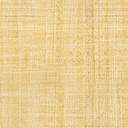 